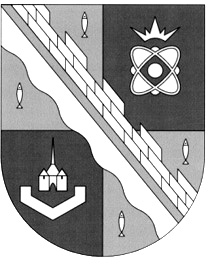                                       глава МУНИЦИПАЛЬНОГО ОБРАЗОВАНИЯ                                                   СОСНОВОБОРСКИЙ ГОРОДСКОЙ ОКРУГ ЛЕНИНГРАДСКОЙ ОБЛАСТИ                             ПОСТАНОВЛЕНИЕ                                                      от 23/05/2022 № 25Об организации и проведении общественных обсужденийматериалов обоснования лицензии, включая предварительные материалы оценки воздействия на окружающую среду,на осуществление деятельности в области использованияатомной энергии «Сооружение энергоблоков № 3 и 4 Ленинградской АЭС-2На основании обращения Первого заместителя Генерального директора по корпоративным функциям АО «Концерн Росэнергоатом» Ткебучавы Д.Л.                                        вх. № 01-19-6202/22-0-0 от 04.05.2022, в соответствии с Федеральным законом от 06.10.2003 №131-ФЗ «Об общих принципах организации местного самоуправления в Российской Федерации», Федеральным законом от 10.01.2002 №7-ФЗ «Об охране окружающей среды», Федеральным законом от 23.11.1995 № 174-ФЗ «Об экологической экспертизе», приказом Минприроды России от 01.12.2020 № 999 «Об утверждении требований к материалам оценки воздействия на окружающую среду» (далее – Требования), Уставом муниципального образования Сосновоборский городской округ Ленинградской области, решением Совета депутатов муниципального образования Сосновоборский городской округ Ленинградской области от 22.09.2021 № 123 «Об утверждении Положения о порядке организации и проведения общественных обсуждений объекта государственной экологической экспертизы, включая предварительные материалы оценки воздействия на окружающую среду планируемой (намечаемой) хозяйственной и иной деятельности на территории муниципального образования Сосновобрский городской округ Ленинградской области»                            п о с т а н о в л я ю:1. Провести общественные обсуждения материалов обоснования лицензии, включая предварительные материалы оценки воздействия на окружающую среду, на осуществление деятельности в области использования атомной энергии «Сооружение энергоблоков № 3 и 4 Ленинградской АЭС-2» в срок с 03 июня 2022 года по 04 июля 2022 года включительно в форме общественных слушаний.2. Назначить общественные слушания материалов обоснования лицензии, включая предварительные материалы оценки воздействия на окружающую среду, на осуществление деятельности в области использования атомной энергии «Сооружение энергоблоков № 3 и 4 Ленинградской АЭС-2» на 24 июня 2022 года в 17 часов 30 минут по местному времени в здании ДК «Строитель» по адресу: Ленинградская область, г. Сосновый Бор, ул. Солнечная, д. 19. 3. Заказчиком намечаемой деятельности, подлежащей государственной экологической экспертизе, материалов обоснования лицензии, включая предварительные материалы оценки воздействия на окружающую среду, на осуществление деятельности в области использования атомной энергии «Сооружение энергоблоков № 3 и 4 Ленинградской АЭС-2» является АО «Концерн Росэнергоатом» (юридический адрес: 109507, Москва, ул. Ферганская, д. 25; ОГРН 5087746119951, ИНН 7721632827, КПП 772101001, тел. (495) 647-41-50, факс (495)                            926-89-30, e-mail: info@rosenergoatom.ru).4. Органом, ответственным за организацию и проведение общественных обсуждений материалов обоснования лицензии, включая предварительные материалы оценки воздействия на окружающую среду, на осуществление деятельности в области использования атомной энергии «Сооружение энергоблоков № 3 и 4 Ленинградской АЭС-2», является администрация муниципального образования Сосновоборский городской округ (188540, Ленинградская область, г. Сосновый Бор, ул. Ленинградская, д. 46, тел. (81369) 6-28-33,        e-mail: admsb@meria.ru).5. Создать рабочую группу по организации и проведению общественных обсуждений материалов обоснования лицензии, включая предварительные материалы оценки воздействия на окружающую среду, на осуществление деятельности в области использования атомной энергии «Сооружение энергоблоков № 3 и 4 Ленинградской АЭС-2» и утвердить ее состав согласно приложению к настоящему постановлению.6. Провести первое заседание рабочей группы по организации и проведению общественных обсуждений материалов обоснования лицензии, включая предварительные материалы оценки воздействия на окружающую среду, на осуществление деятельности в области использования атомной энергии «Сооружение энергоблоков № 3 и 4 Ленинградской АЭС-2» 31.05.2022 года в 16 часов 00 минут с возможным использованием средств дистанционного взаимодействия.7. Материалы обоснования лицензии, включая предварительные материалы оценки воздействия на окружающую среду, на осуществление деятельности в области использования атомной энергии «Сооружение энергоблоков № 3 и 4 Ленинградской АЭС-2» разместить для ознакомления общественностью с 03 июня 2022 года по 04 июля 2022 года включительно по следующим ссылкам:- http:// www.sbor.ru/ (на официальном сайте Сосновоборского городского округа Ленинградской области);- https://www.rosenergoatom.ru/ (на сайте заказчика планируемой (намечаемой) деятельности АО «Концерн Росэнергоатом»),а также по следующему адресу:- Ленинградская область, г. Сосновый Бор, ул. Ленинградская, д. 46, городская публичная библиотека, расположенная в здании администрации Сосновоборского городского округа. 8. Назначить ответственным за размещение материалов обоснования лицензии, включая предварительные материалы оценки воздействия на окружающую среду, на осуществление деятельности в области использования атомной энергии «Сооружение энергоблоков № 3 и 4 Ленинградской АЭС-2» Бойцова Д.Г. начальника отдела природопользования и экологической безопасности администрации Сосновоборского городского округа.9. Замечания и предложения к материалам обоснования лицензии, включая предварительные материалы оценки воздействия на окружающую среду, на осуществление деятельности в области использования атомной энергии «Сооружение энергоблоков № 3 и 4 Ленинградской АЭС-2» принимаются с 03 июня 2022 года по 04 июля 2022 года включительно в свободной письменной форме в местах ознакомления, а также могут быть направлены по адресу: 188540, Ленинградская обл., г. Сосновый Бор, Ленинградская АЭС на имя Фунтова Сергея Борисовича или на электронный адрес zdup@ln.rosenergoatom.ru.Направляя замечания на перечисленные адреса, заявитель дает свое согласие Заказчику на обработку своих персональных данных с целью рассмотрения поданных замечаний/предложений. Срок, в течение которого действует данное согласие на обработку персональных данных, составляет пять лет с момента направления. Отзыв согласия на обработку персональных данных осуществляется в порядке, установленном частью 2 статьи 9 Федерального закона от 27.07.2006 № 152-ФЗ «О персональных данных».10. Директору МБУ «Сосновоборская городская публичная библиотека»                        (Сохина Е.Ю.) назначить лиц, ответственных за принятие и фиксацию замечаний и предложений к материалам обоснования лицензии, включая предварительные материалы оценки воздействия на окружающую среду, в журнале учета, обеспечить доступ к названным выше материалам и условия для ознакомления с ними по рабочим дням с 12.00 до 19.00 в период с 03.06.2022 по 04.07.2022 года (включительно). 11. Отделу по связям с общественностью (пресс-центр) комитета по общественной безопасности и информации администрации (Бастина Е.А.) разместить настоящее постановление на официальном сайте Сосновоборского городского округа.12. Общему отделу администрации (Смолкина М.С.) опубликовать настоящее постановление в городской газете «Маяк».13. Настоящее постановление вступает в силу со дня официального опубликования.14. Контроль за исполнением настоящего постановления оставляю за собой.	Глава Сосновоборского городского округа                                                             М.В. ВоронковУТВЕРЖДЕНпостановлением главыСосновоборского городского округаот 23/05/2022 № 25 (Приложение)СОСТАВ рабочей группы по организации и проведению общественных обсуждений                                            материалов обоснования лицензии, включая предварительные материалы оценки воздействия на окружающую среду, на осуществление деятельности в области использования атомной энергии «Сооружение энергоблоков № 3 и 4 Ленинградской АЭС-2» Члены рабочей группы:Лютиков Станислав Геннадьевичпервый заместитель главы администрации Сосновоборского городского округа;Павлов Дмитрий Александровичпредседатель комитета по общественной безопасности  и информации Сосновоборского городского округа;Бабич Иван Анатольевичпредседатель совета депутатов Сосновоборского городского округа;Алмазов Геннадий Владиславовичначальник сектора нормативной деятельности совета депутатов  Сосновоборского городского округа;Бойцов Дмитрий Геннадьевичначальник отдела природопользования и экологической безопасности администрации Сосновоборского городского округа; Фунтов Сергей Борисовичзаместитель директора по управлению персоналом филиала АО «Концерн Росэнергоатом» «Ленинградская атомная станция»;Тарарин Алексей Николаевичзаместитель главного инженера Ленинградской АЭС-2 по производственно- техническому обеспечению и качеству Ленинградской АЭС;Альберти Андрей Юрьевичруководитель Управления информации общественных связей Ленинградской АЭС;Чурилова Светлана Викторовнаруководитель проекта Департамента по работе с регионами и органами государственной власти;Пашаян Карина Львовнаглавный эксперт Департамента по работе с регионами и органами государственной власти;Пуляевский Дмитрий Витальевичзаместитель председателя Общественной палаты Ленинградской области;Воскресенская Наталья Валерьевнажитель города Сосновый Бор;Аверьянов Сергей Дмитриевиччлен общественной палаты Ленинградской области;Климанов Леонид Викторовичруководитель ЛФ МООВК;Сикорский Илья Анатольевичпредседатель правления СГО ЛРО ООО «РСВА»